American RedCross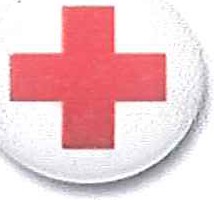 Central and Southern Illinois RegionDISASTER SHELTER TRAININGTo: Area Service Providers From: Chief Daryl WeselohMinier Police DepartmentRe: Emergency Shelter Training Date: March 19, 2019The Olympia School District will be sponsoring a Red Cross training session for the various emergency service providers and community volunteers for shelter locations in Minier and the surrounding area. These shelters are utilized during tornado warnings, power outages, and other natural or manmade disasters. This training will be held at the Olympia School District Unit Office on Saturday, April 13, 2019 from 8 am until 12 noon.The Red Cross CUlTently has shelter agreements with the each of the Olympia Schools, various churches and other public buildings in the area. In the event of a large emergency, many volunteers may be needed to be self­ sufficient in the initial hours of operation.The Red Cross would like to provide training to the personnel at these locations as well as other volunteers who may be assisting with such situations. We also hope that this opportunity will open up dialogue between the various entities as to what should happen in such events.Each volunteer who works at a Red Cross shelter needs to complete a background check, so if you want to pursue that, please bring photo identification with you for them to complete their checks. Anyone is still welcome to attend the training.Please make reservations by April 6 so we can plan accordingly. To make reservations, print this form and e-mail tom:	inierpd@mchsi.com  or fax to 309-392-1732.  Feel free to contact me should you have any questions. Thanks!Your   Name: ------------------Agency/Organization: 	_Contact Phone Number: --------------